Schrijf de 3 gemarkeerde beroepen hieronder op. Vul daarna de rest van de tabel in.Bespreek nu klassikaal de onbekende beroepen en bekijk bijbehorende filmpjes.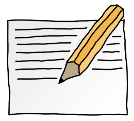 OPDRACHT 5.4: onbekende beroepenOnbekende beroep 1:Wat doe je precies als je dit beroep hebt?Zoek er een filmpje bij(noteer exacte website).Waar moet je goed in zijn als je later dit beroep zou doen?Zou jij dit beroep KUNNEN uitvoeren?En waarom wel of niet?Zou jij dit beroep WILLEN uitvoeren?En waarom wel of niet?Onbekende beroep 2:Wat doe je precies als je dit beroep hebt?Zoek er een filmpje bij(noteer exacte website).Waar moet je goed in zijn als je later dit beroep zou doen?Zou jij dit beroep KUNNEN uitvoeren?En waarom wel of niet?Zou jij dit beroep WILLEN uitvoeren?En waarom wel of niet?Onbekende beroep 3:Wat doe je precies als je dit beroep hebt?Zoek er een filmpje bij(noteer exacte website).Waar moet je goed in zijn als je later dit beroep zou doen?Zou jij dit beroep KUNNEN uitvoeren?En waarom wel of niet?Zou jij dit beroep WILLEN uitvoeren?En waarom wel of niet?